2023ピア・カウンセリングのごにいがたセンター・まいらいふでは、4ぶりにピア・カウンセリングをいたします！ピア・カウンセリングとは、のあるがまり、なでおいのちとをするです。「」というじをつ、なでのきいをしながら、のちときい、がっているをじてみませんか。「ピア・カウンセリングって？」とっているめてのも、「もっとんでみたい！」とっているのも、をっているであればどなたでもできますので、のあるはぜひごさい。※がなはホテルのをおいします。どうしてもなはごください。【おしみ・おいわせ】にいがたセンター・まいらいふ　　〒950-2002　1-23-15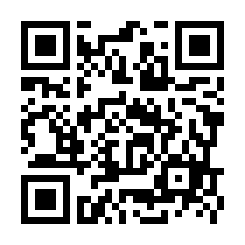 ：025-378-5140　　　　　FAX：025-378-5141　メール：niigatacil_mylife@yahoo.co.jp　　（：）googleフォーム：https://forms.gle/ckqSp3kwXz5GTZ1p9※googleフォームでしみできない、かメールでおいわせください2023ピア・カウンセリングプログラム1　1110（）　　　　　　　　　　　　　　　　　　　　　　　　　：　5012　1111（）　　　　　　　　　　　　　　　：　・401・4023　1112（）　　　　　　　　　　　　　　　　　　　　　　　　：　501※によりプログラムがになることがあります。：20231110（）13：00（は12：30から）～1112（）13：00：　501　（〒950-0909　1-3-1　：025-248-7161）：5,000　（、をむ）リーダー：　（センター・VISION）　　（センターいろは）　（にいがたセンター・まいらいふ）：をおちので、にできる：6　（のは、めり、とさせていただきます）：googleフォームより、1031（）までにおしみさい。12：30 ～ 13：0013：00 ～ 13：15オリエンテーション13：15 ～ 14：00リレーション　14：00 ～ 14：1514：15 ～ 15：30ピア・カウンセリングとは①15：30 ～ 15：5015：50 ～ 17：00ピア・カウンセリングとは②17：00 ～ 17：2017：20 ～ 18：４０の18：４０ ～ 19：００かったこと、んだこと10：00 ～ 10：30ニューアンドグッズ10：30 ～ 10：45りり10：45 ～ 11：0011：00 ～ 12：３０の12：３０ ～ 1４：００1４：００ ～ 15：３０について15：３０ ～ 15：５０15：５０ ～ 17：２０セッション17：２０ ～ １８：００18：00 ～ 19：２０１０：００ ～ 10：２0ニューアンドグッズ10：20 ～ 11：50プログラムについて　ロールプレイのいろいろ11：50 ～ 12：4０アプリシエーション12：40 ～ 13：00かったこと、んだこと